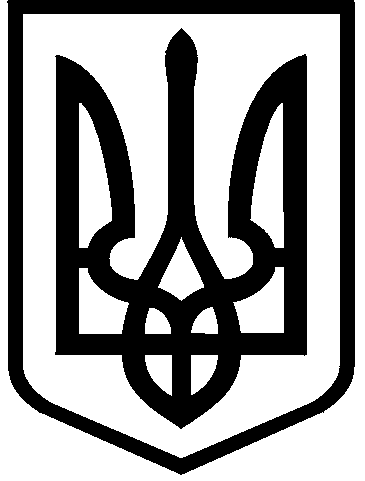 КИЇВСЬКА МІСЬКА РАДАII сесія  IX скликанняРІШЕННЯ____________№_______________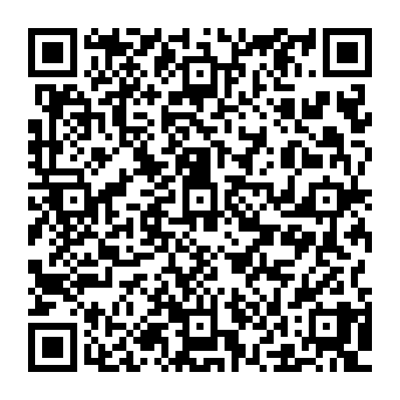 Відповідно до статей 9, 83, 92, 116, 117, 122, 123, 186 Земельного кодексу України, Закону України «Про внесення змін до деяких законодавчих актів України щодо розмежування земель державної та комунальної власності», пункту 34 частини першої статті 26 Закону України «Про місцеве самоврядування в Україні», розглянувши проєкт землеустрою щодо відведення земельної ділянки та заяву ОКРЕМОЇ КОМЕНДАТУРИ ОХОРОНИ І ЗАБЕЗПЕЧЕННЯ ДЕРЖАВНОЇ ПРИКОРДОННОЇ СЛУЖБИ УКРАЇНИ (ВІЙСЬКОВА ЧАСТИНА 1498) від 18 лютого 2022 року № 72361-006740236-031-03, Київська міська радаВИРІШИЛА:1. Затвердити проєкт землеустрою щодо відведення земельної ділянки окремій комендатурі охорони і забезпечення Державної прикордонної служби України (військова частина 1498) для  обслуговування та експлуатації будівель та споруд представництва Адміністрації Державної прикордонної служби України для приймання іноземних делегацій на вул. Вишгородській, 83-а  в Оболонському районі міста Києва (категорія земель – землі рекреаційного призначення, код виду цільового призначення – 07.01), заява ДЦ від 18 лютого    2022 року № 72361-006740236-031-03, справа № 474391571.2. Надати ОКРЕМІЙ КОМЕНДАТУРІ ОХОРОНИ І ЗАБЕЗПЕЧЕННЯ ДЕРЖАВНОЇ ПРИКОРДОННОЇ СЛУЖБИ УКРАЇНИ (ВІЙСЬКОВА ЧАСТИНА 1498), за умови виконання пункту 3 цього рішення, у постійне користування земельну ділянку площею 24,6771 га (кадастровий номер 8000000000:85:874:0001, витяг з Державного земельного кадастру про земельну ділянку від 22.07.2021 № НВ-5318576582021) для обслуговування та експлуатації будівель та споруд представництва Адміністрації Державної прикордонної служби України для приймання іноземних делегацій (код виду цільового призначення – 07.01 для будівництва та обслуговування об'єктів рекреаційного призначення) на вул. Вишгородській, 83-а  в Оболонському районі міста Києва із земель комунальної власності територіальної громади міста Києва, у зв’язку з закріпленням нерухомого майна на праві оперативного управління відповідно до наказу Адміністрації Державної прикордонної служби України від 23.10.2021 № 551/0/81-21 (інше речове право зареєстровано у Державному реєстрі речових прав на нерухоме майно 09 листопада 2021 року, номер запису 45036542).3. ОКРЕМІЙ КОМЕНДАТУРІ ОХОРОНИ І ЗАБЕЗПЕЧЕННЯ ДЕРЖАВНОЇ ПРИКОРДОННОЇ СЛУЖБИ УКРАЇНИ (ВІЙСЬКОВА ЧАСТИНА 1498):3.1. Виконувати обов’язки землекористувача відповідно до вимог статті 96 Земельного кодексу України.3.2. Вжити заходів щодо державної реєстрації права постійного користування земельною ділянкою у порядку, встановленому Законом України «Про державну реєстрацію речових прав на нерухоме майно та їх обтяжень».3.3. Забезпечити вільний доступ для прокладання нових, ремонту та експлуатації існуючих інженерних мереж і споруд, що знаходяться в межах земельної ділянки.3.4. Питання майнових відносин вирішувати в установленому порядку.3.5. У разі необхідності проведення реконструкції чи нового будівництва питання оформлення дозвільної та проектно-кошторисної документації вирішувати у порядку, визначеному законодавством України.3.6. Виконати вимоги, викладені в листі Департаменту містобудування та архітектури виконавчого органу Київської міської ради (Київської міської державної адміністрації) від 30.04.2021 № 5475/0/09/19-21.3.7. Під час використання земельної ділянки дотримуватися обмежень у її використанні, зареєстрованих у Державному земельному кадастрі. 3.8. Питання сплати відновної вартості зелених насаджень або укладання охоронного договору на зелені насадження вирішувати відповідно до рішення Київської міської ради від 27 жовтня 2011 року № 384/6600 «Про затвердження Порядку видалення зелених насаджень на території міста Києва» (із змінами і доповненнями).4. Земельну ділянку комунальної власності територіальної громади міста Києва, зазначену в пункті 2 цього рішення, передати до державної власності за актом приймання-передачі.5. Попередити землекористувача, що використання земельної ділянки не за цільовим призначенням тягне за собою припинення права користування нею відповідно до вимог статей 141, 143 Земельного кодексу України.6. Контроль за виконанням цього рішення покласти на постійну комісію Київської міської ради з питань архітектури, містобудування та земельних відносин.ПОДАННЯ:ПОГОДЖЕНО:ПОДАННЯ:Про надання ОКРЕМІЙ КОМЕНДАТУРІ ОХОРОНИ І ЗАБЕЗПЕЧЕННЯ ДЕРЖАВНОЇ ПРИКОРДОННОЇ СЛУЖБИ УКРАЇНИ (ВІЙСЬКОВА ЧАСТИНА 1498) земельної ділянки у постійне користування для обслуговування та експлуатації будівель та споруд представництва Адміністрації Державної прикордонної служби України для приймання іноземних делегацій на вул. Вишгородській, 83-а  в Оболонському районі міста КиєваКиївський міський головаВіталій КЛИЧКОЗаступник голови Київської міської державної адміністраціїз питань здійснення самоврядних повноваженьПетро ОЛЕНИЧДиректор Департаменту земельних ресурсіввиконавчого органу Київської міської ради (Київської міської державної адміністрації)Валентина ПЕЛИХЗаступник директора Департаменту – начальник юридичного управління Департаменту земельних ресурсіввиконавчого органу Київської міської ради(Київської міської державної адміністрації)Марія ДЕГТЯРЕНКОПостійна комісія Київської міської ради з питань архітектури, містобудуваннята земельних відносинГоловаМихайло ТЕРЕНТЬЄВСекретарЮрій ФЕДОРЕНКОВ.о. начальника управління правового забезпечення діяльності  Київської міської радиВалентина ПОЛОЖИШНИКЗаступник голови Київської міської державної адміністраціїз питань здійснення самоврядних повноваженьПетро ОЛЕНИЧДиректор Департаменту земельних ресурсів виконавчого органу Київської міської ради (Київської міської державної адміністрації)Валентина ПЕЛИХПерший заступник директора Департаменту земельних ресурсів виконавчого органу Київської міської ради (Київської міської державної адміністрації)Віктор ДВОРНІКОВЗаступник директора Департаменту – начальник юридичного управління Департаменту земельних ресурсіввиконавчого органу Київської міської ради(Київської міської державної адміністрації)Марія ДЕГТЯРЕНКОЗаступник начальника управління землеустроюДепартаменту земельних ресурсіввиконавчого органу Київської міської ради(Київської міської державної адміністрації)Анна МІЗІННачальник третього відділууправління землеустроюДепартаменту земельних ресурсів виконавчого органу Київської міської ради (Київської міської державної адміністрації)Раїса ОЛЕЩЕНКО